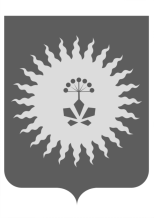 АДМИНИСТРАЦИЯ                                             АНУЧИНСКОГО МУНИЦИПАЛЬНОГО ОКРУГА ПРИМОРСКОГО КРАЯР А С П О Р Я Ж Е Н И ЕО временном ограничении движения транспортных средств по автомобильным дорогам местного значения ввесенний период   2022 года на территории Анучинского муниципального округа     В соответствии с Федеральным законом от 08 ноября 2007 года  № 257- ФЗ «Об автомобильных дорогах, дорожной деятельности в Российской Федерации и о внесении изменений в отдельные законодательные акты Российской Федерации», Устава Анучинского муниципального округа Приморского краяВвести с 01апреля 2022 года по 30 мая 2022 года временное ограничение движения транспортных средств по автомобильным дорогам местного значения общего пользования с разрешенной максимальной массой 8тонн и более по следующим направлениям:     - автомобильную дорогу от поворота на НПС-41 до п. Тигровый;     -  автомобильную дорогу «Виноградовка – Ильмаковка - Скворцово»;     -  автомобильную дорогу «Чернышевка – Гражданка»;                        -  автомобильную дорогу «Чернышевка – ЛЗП-3»;     -  автомобильную дорогу «Ауровка – Ясная Поляна»;     -  автомобильную дорогу «Новотроицкое – с.Тихоречное»;     -  с.Тихоречное- ул.Станция.Ограничение не распространяется на перевозку людей, продуктов питания, почтовой связи, лекарственных препаратов, семенного фонда, перевозку грузов, необходимых для ликвидации чрезвычайных ситуаций.В исключительных случаях администрацией округа движение транспортного средства, для которого введено ограничение, может быть разрешено путем выдачи специального разрешения на одну поездку при обосновании необходимости перевозки груза.Рекомендовать руководителю Арсеньевского филиала КГУ «Приморское лесничество»  принять меры к лесопользователям по сохранению дорог. 5.Рекомендовать начальнику МО МВД России «Арсеньевский» обеспечить контроль за соблюдением владельцами транспортных средств установленных ограничений.6.Начальнику общего отдела администрации Анучинского муниципального округа Приморского края (Бурдейная С.В.) опубликовать настоящее распоряжение в средствах массовой информации.7.Контроль за исполнением настоящего распоряжения возложить на  заместителя главы администрации Анучинского муниципального округа Приморского края на Дубовцева И.В.Глава Анучинского муниципального округа                                                       С.А.Понуровский                      09.03.2022с. Анучино№112-р